Information For Applicants Telephone 	 		(0114) 2724851 Fax 	 			(0114) 2765371 Email 	 			enquiries@allsaints.sheffield.sch.uk  Website 			www.allsaints.sheffield.sch.uk Chair of Governors 	 	Mr A Tucker Headteacher 	 		Mr S Pender  School Population 		Year 7 – Year 11 	 	1460  				Year 12 – Year 13 	 	  430Group Size 	 		Group 7 	 Introduction All Saints Catholic High School is a mixed 11-18 Catholic Academy serving the City of Sheffield and the area immediately surrounding it.  In July 2012 the Governing Body opted for Voluntary Academy status within the Hallam Diocese.   School Aims As a Catholic comprehensive school, one of the major aims of All Saints is to create a community which is characteristically Christian in all of its activities and in which all members of that community can be helped to develop their knowledge, understanding and experience of the Catholic faith.  We work to create a climate in which all members of our community are encouraged to develop their talents and recognise their responsibilities towards others both within school and in the wider community.  Academically our aim is to encourage the development of a positive attitude to study which can help every individual to fulfil their potential. We have high expectations of our students and of our teaching and support staff. Intake Our students come from a wide area, from every part of the City of Sheffield and covering the complete socio-economic scale.  The school has a declared admission number of 205 into seven forms of entry.  It is regularly over-subscribed.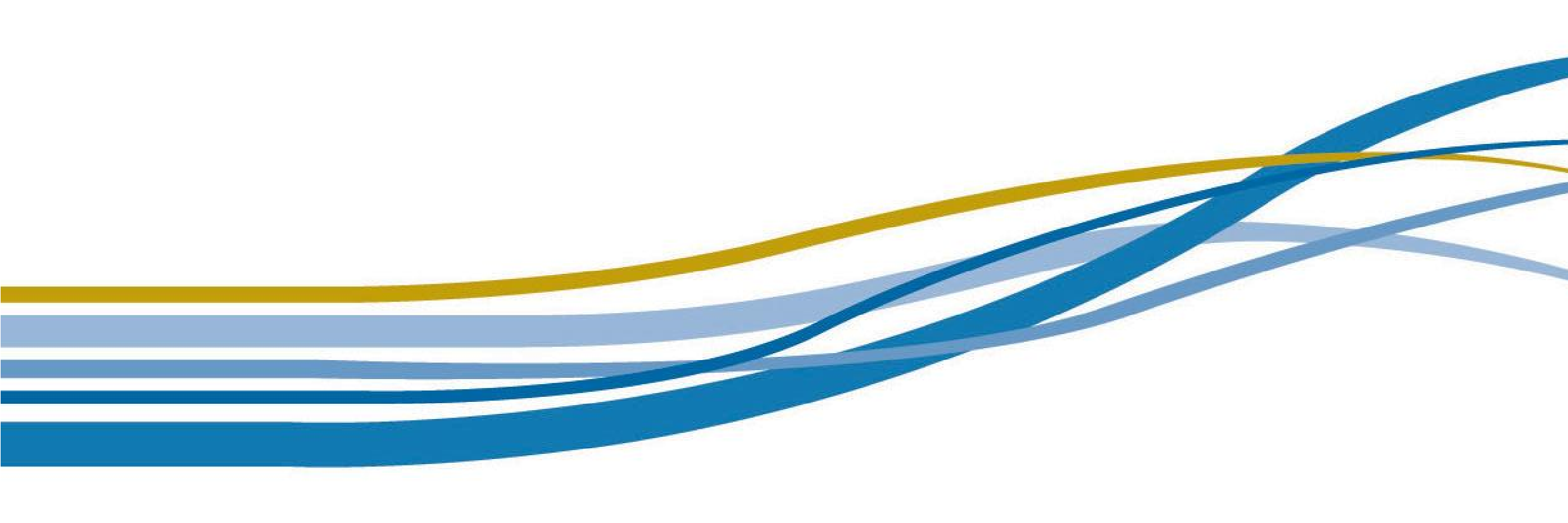 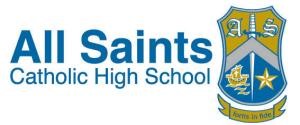 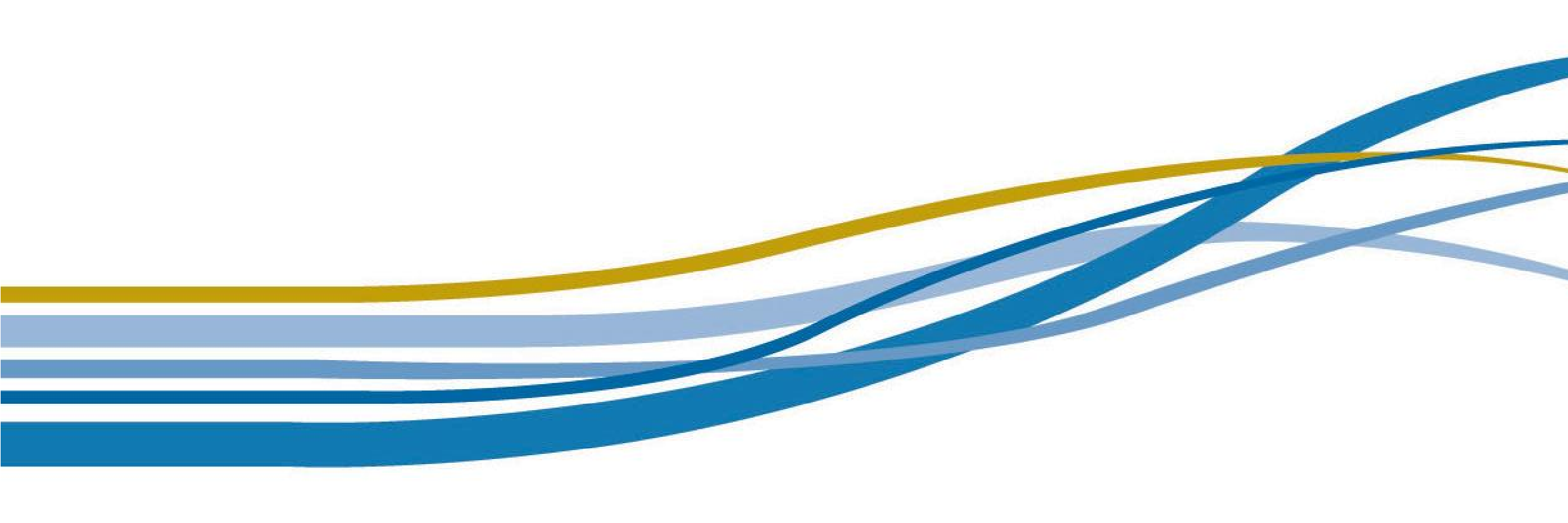 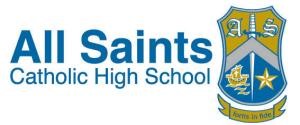 Sixth FormAbout 55% of our pupils are Catholics.  Our other pupils come to us because their parents are seeking a Christian ethos for their education.  All children who secure a place at All Saints are welcomed and valued irrespective of their faith. The school successfully recruits students from across the city to join All Saints students in the Sixth Form.  Academic Organisation Administered through a departmental structure, the curriculum is designed to offer a balanced range of courses to all of our pupils, irrespective of the level at which they may start.  In the lower school particular emphasis is placed on the teaching of the basic skills and on helping our pupils towards a deeper understanding of the principal areas of human experience. At present in Year 7 and Year 8 the year is split into two bands for English, Religious Education, Physical Education, Design & Technology and Mathematics.  Foreign Languages is banded in Year 7 and Year 8.  The banding arrangement makes possible the setting by ability of these subjects.  Science is set by ability across the whole year group after Year 7.  Other subjects in this Key Stage are taught as class groups.  From Year 9 students make choices of subjects to study outside the core offer. The Integrated Resource and physical modifications to the building allow pupils with a range of special educational needs to be admitted to the school.  Specialist staff work in collaboration with subject teachers to support these pupils in both mainstream lessons and withdrawal groups. Pastoral Care As one would expect in a Catholic school, the pastoral care organisation of the school is structured to ensure that adequate care can be given to each and every pupil throughout our school.  Students are organised in Year Tutor Groups. Form Tutors play an essential role in the pastoral care structure and additional input is given by a range of support services.  Five Year Progress Leaders each look after 7 forms.  The school management system allows tutors to gain a comprehensive view of performance of pupils in their care.   Staffing The Governors seek to employ the best teachers as a matter of policy, whilst preserving the Catholic ethos of the school.  The Governors restrict some teaching posts to Catholics; most Religious Education staff are Catholic, but other jobs have no such restriction.  A significant proportion of staff are non-Catholics.   Management Structure The Leadership Group currently consists of the Headteacher, a Deputy Headteacher and six Assistant Headteachers.  The school has Directors in post who have strategic responsibilities for curriculum areas, working with Subject and Curriculum Leaders. Building and Facilities The school completed a £16 million Building Schools for the Future programme in 2011, which added additional facilities for Music and Design Technology and allowed for innovative use of newly developed teaching spaces for all subjects.  The school has invested heavily in ICT; the new buildings have extended this provision significantly.   The school has outstanding sports facilities which include a double basketball court hall, a single basketball court hall, a Sports Science classroom, a general classroom for Physical Education teaching, a sensory room and four changing areas.  Outside there are 10 multi-use synthetic pitches.  The centre is used by the community and a commercial company in the evenings and at weekends. The relationship between the school and the other partners in the Sports Centre is overseen by a company – the All Saints Sports Educational and Recreational Company Limited (ASSERTs). OFSTED  The school was last inspected by OFSTED in April 2018 and was judged to continue to be a Good school, with Outstanding safety and spiritual and moral provision.  The Sixth Form is Outstanding.  A Section 48 Inspection in 2016 judged the school’s provision to be Outstanding. Initial Teacher Training The school is actively involved with two local universities in the training of student teachers in a number of subject areas.  Approximately 20 students have substantial placements each year and a larger number work with the school on short-term projects.  There is also an action research culture within the school, with all departments engaged in development work.  The school works in partnership with two Teaching School Alliances for School Direct and SCITT places. Community Links The School has developed strong relationships with parents, parishes and the local community in general.  Contact with our local parishes is close and our priests regularly come into school to celebrate Mass.  The Chaplaincy Co-ordinator works in close co-operation with the Religious Education Department and the Pastoral Team to develop the Christian ethos of our community.  We also have close relationships with the local community through our community police officer. Co-location All Saints is co-located with Seven Hills School, an Outstanding Local Authority school for children with learning difficulties, on the same site; this shares some facilities with All Saints’ students.  Safeguarding All Saints is committed to safeguarding and promoting the welfare of children and young people.  We expect all staff to share this commitment and to undergo appropriate checks, including enhanced DBS checks. September 2021 